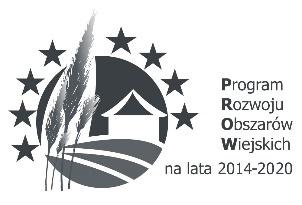 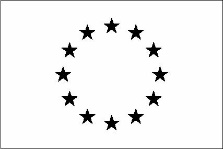 PROJEKT UMOWA nr ………..………..zawarta w dniu ……………..…….2024 r. w Zamościu pomiędzy:Gminą Zamość,  ul. Peowiaków 92, 22-400 Zamośćzwaną dalej "Zamawiającym" i reprezentowaną przez:Ryszarda Gliwińskiego  – Wójta Gminy,z kontrasygnatąMarii Zajączkowskiej – Skarbnika GminyNIP: 9222717648a…............................................................................................................................................................................., z siedzibą: …..............................................................., NIP: ……........................., REGON: ……………......................., KRS: ……………………………reprezentowanym przez:….................................…..............................zwanym dalej Wykonawcą, o następującej treści:§ 1W wyniku rozstrzygnięcia zapytania ofertowego nr RI.042.2.2024 z dnia ………, Zamawiający zleca, a Wykonawca przyjmuje do wykonania zadanie pn. „Rozbudowa placu zabaw w miejscowości Jatutów – etap II”. § 2 Przedmiot zamówienia1. Przedmiotem zamówienia jest: Dostawa wraz z montażem urządzeń placu zabaw oraz wykonanie nawierzchni bezpiecznej 
w ramach zadania „Rozbudowa placu zabaw w miejscowości Jatutów – etap II”.2. Zadanie obejmuje swoim zakresem:Montaż urządzeń placu zabaw:a) dostawa i montaż urządzenia wielofunkcyjnego – 1 szt.b) dostawa i montaż karuzeli tarczowej – 1 szt.Wykonanie nawierzchni:a) strefa bezpieczna – wypełnienie piaskiem wraz z rozścieleniem agrowłókniny3. Szczegółowy zakres poszczególnych elementów zadania:Montaż urządzeń placu zabaw:a) należy wykonać zgodnie z opisem i danymi technicznymi znajdującymi się w dokumentacji projektowej oraz przedmiarem, b) dostawa i montaż urządzenia wielofunkcyjnego – 1 szt. oraz dostawa i montaż karuzeli tarczowej – 1 szt.,  c) przy montażu należy bezwzględnie stosować się do zaleceń producentad) słupy konstrukcji montowane do podłoża za pomocą kotew zabetonowanych w stopach fundamentowyche) drewniane słupy konstrukcji nie mogą mieć bezpośredniego kontaktu z podłożemf) fundamenty osadzone poniżej poziomu podłoża, nie dopuszcza się wystawania fundamentu powyżej poziomu gruntug) urządzenie wielofunkcyjne oraz karuzela tarczowa muszą posiadać certyfikat CE oraz zgodności z normą PN-EN 1176:2009, PN-EN 1176:20172) Wykonanie nawierzchni:a) należy wykonać zgodnie z opisem i danymi technicznymi znajdującymi się w dokumentacji projektowej oraz przedmiarem b) w miejscu wyznaczonym w projekcie pod urządzeniem wielofunkcyjnym należy wykonać nawierzchnię bezpieczną z piasku płukanego wraz z rozścieleniem agrowłókninyc) wyznaczony obszar pod urządzeniem wielofunkcyjnym – zgodnie z przedmiarem 20,7 m3d) piasek w pełni przesiany i płukany, o frakcji 1 – 3 mm, grubość warstwy piasku min. 30 cm.§ 3Sposób realizacji umowy1. Termin realizacji przedmiotu umowy: do dnia 20.05.2024 r. 2. Niezwłocznie po zawarciu umowy Zamawiający przekaże Wykonawcy posiadaną dokumentację projektową.3. Wykonawca wyznacza osobę …………………………… do bezpośrednich kontaktów 
z Zamawiającym w  zakresie wykonywania niniejszej umowy (e-mail:…………………, tel…………..….).4. Strony ustalają, że przekazanie Wykonawcy placu budowy nastąpi w ciągu 14 dni od dnia podpisania umowy.5. Kierownik budowy zobowiązany jest do uczestniczenia w naradach koordynacyjnych zwoływanych przez Zamawiającego lub Inspektora Nadzoru oraz we wszystkich odbiorach. Zmiana kierownika budowy wymaga uzasadnienia ze strony Wykonawcy i akceptacji Zamawiającego w formie pisemnej pod rygorem nieważności.6. Zamawiający ustanawia Inspektora nadzoru, którego personalia przekaże Wykonawcy w dniu przekazania placu budowy.7. Przez zakończenie robót w terminie wskazanym w ust. 1 należy rozumieć ich zakończenie 
i zgłoszenie Zamawiającemu gotowości do odbioru przez Wykonawcę.§ 4Wynagrodzenie 1. Wynagrodzenie kosztorysowe za realizację przedmiotu niniejszej umowy wynosi: ……………………………………………………….zł netto plus należny podatek VAT (………%) w kwocie ……… zł razem: ………………. zł brutto (słownie: ……………………….. złotych), zgodnie z ofertą Wykonawcy z dnia …………………...2. Rozliczenie należności za wykonany i odebrany przedmiot umowy, w kwocie o której mowa w § 4 ust. 1 nastąpi jedną końcową płatnością w 2024 r po realizacji i odbiorze całego zadania.3. Wynagrodzenie płatne będzie przelewem w terminie do 30 dni od dnia dostarczenia prawidłowo wystawionej faktury VAT i po podpisaniu protokołu odbioru końcowego przez obie Strony.4. Wykonawca będzie wystawiał faktury na następującego płatnika: Gmina Zamość, ul. Peowiaków 92, 22-400 Zamość, NIP: 922-27-17-648, REGON: 950368724.5. Zamawiający zastrzega sobie prawo potrącenia należnych kary umownych, o których mowa w § 9 oraz kosztów wykonania zastępczego - z dowolnej należności Wykonawcy, również z faktury końcowej.6. Zapłata wynagrodzenia będzie następowała przelewem z konta Zamawiającego na rachunek Wykonawcy podany na fakturze. Wskazany rachunek należy do Wykonawcy umowy i został dla niego utworzony wydzielony rachunek VAT na cele prowadzonej działalności gospodarczej. Rachunek figuruje na tzw. „białej liście podatników”.7. Spełnienie świadczenia przez Zamawiającego następuje w dniu obciążenia rachunku Zamawiającego.§ 5Obowiązki ZamawiającegoDo obowiązków Zamawiającego należy:Przekazanie posiadanej dokumentacji projektowejUstanowienie Inspektora nadzoru i zapewnienie bieżącego nadzoru,Dokonanie odbioru wykonanych prac,Regulowanie płatności wynikających z faktur wystawianych przez Wykonawcę na zasadach określonych w umowie.§ 6Obowiązki Wykonawcy 1. Do obowiązków Wykonawcy należy (w ramach realizacji inwestycji Wykonawca zobowiązany jest do wykonania wszelkich czynności zapewniających prawidłową realizację zadania. Poniżej wymienione czynności zostały wycenione w całości zadania i nie podlegają one odrębnej zapłacie):Kompleksowe wykonanie przedmiotu zamówienia zgodnie z zapisami zapytania ofertowego, dokumentacją projektową, przedmiarami, ofertą Wykonawcy, zasadami wiedzy technicznej, sztuką budowlaną oraz innymi, obowiązującymi przepisami prawa i warunkami bezpieczeństwa, w tym m.in. prawa budowlanego, przepisami prawa dotyczącymi wymagań stawianych dla użytych materiałów budowlanych itp.,Posiadanie w odniesieniu do użytych materiałów i urządzeń dokumentów potwierdzających pozwolenie na zastosowanie/wbudowanie (np. atesty, certyfikaty, deklaracje własności użytkowych, deklaracje techniczne producenta, świadectwa jakości),Przedstawienie certyfikatu CE oraz zgodności z normą PN-EN 1176:2009, PN-EN 1176:2017 (grupa norm odnoszących się do wyposażenia placów zabaw),Pozyskanie kompletu atestów PZH (plac zabaw),Zorganizowanie własnym kosztem i staraniem oraz na własną odpowiedzialność koniecznego do wykonania przedmiotu umowy zaplecza magazynowego i socjalnego dla osób wykonujących bezpośrednio prace związane z realizacją niniejszej umowy,Zatrudnienie wystarczającej liczby pracowników z odpowiednimi kwalifikacjami pozwalającymi na prawidłowe i terminowe wykonanie prac, dostawy i montażu,Wykonawca ponosi wszelkie koszty: robót przygotowawczych – zabezpieczenie terenu prac, ustawienie obiektów i urządzeń niezbędnych do realizacji przedmiotu zamówienia, zabezpieczenie istniejących obiektów przed uszkodzeniem,Przejęcie od Zamawiającego i odpowiednie zabezpieczenie terenu prac oraz jego właściwe oznakowanie wraz ze znajdującymi się na nim obiektami, urządzeniami technicznymi oraz podlegającymi ochronie elementami środowiska przyrodniczego i kulturowego,Wykonanie inwentaryzacji powykonawczej (3 egz.) - koszt powinien być wliczony 
w ogólną wartość zamówienia i nie podlega odrębnej zapłacie,Informowanie (we własnym zakresie i na własny koszt) wszelkich zarządców sieci 
o rozpoczęciu prac i uzgadnianie z nimi sposobu zabezpieczenia tych sieci oraz uzyskanie zgód na czasowe wyłączenia i przełożenia elementów sieci mediów i przyłączy w związku z prowadzonymi pracami - jeżeli wystąpi taka konieczność w trakcie wykonywania robót,W trakcie wykonywania wykopów zwracanie szczególnej uwagi na ewentualne niezinwentaryzowane uzbrojenie podziemne (w miejscach skrzyżowań z istniejącym uzbrojeniem podziemnym należy wykonać wykopy kontrolne dla dokładnego ustalenia położenia tego uzbrojenia, roboty ziemne i montażowe w miejscach skrzyżowań z istniejącą infrastrukturą podziemną należy wykonywać ręcznie ze szczególną ostrożnością i pod nadzorem użytkownika/właściciela uzbrojenia, w przypadku uszkodzeń z winy Wykonawcy - Wykonawca naprawi je na własny koszt),Naprawa uszkodzonych sieci uzbrojenia podziemnego i nadziemnego oraz budowli znajdujących się w bezpośrednim sąsiedztwie placu budowy, za które odpowiedzialność ponosi Wykonawca,Zabezpieczenie kompletu materiałów do wykonania przedmiotu zamówienia. Materiały powinny odpowiadać co do jakości wymogom wyrobów dopuszczonych do obrotu i stosowania w budownictwie określonym w art. 10 ustawy - Prawo budowlane oraz dokumentacji projektowej,Wnioskowanie do Inspektora Nadzoru o zatwierdzenie materiałów i urządzeń, przy czym w przypadku wnioskowania o zastosowanie materiałów i urządzeń równoważnych lub nieopisanych w dokumentacji projektowej zatwierdzenie będzie wymagało uzgodnienia 
z Zamawiającym i/lub z Projektantem,Uczestniczenie we wszystkich spotkaniach zwoływanych przez Zamawiającego, dotyczących realizacji przedmiotu umowy oraz stała współpraca z Zamawiającym i Inspektorem Nadzoru,Prowadzenie dokumentacji dotyczącej realizacji przedmiotu zamówienia,Niezwłoczne powiadamianie Zamawiającego o wykrytych wadach dokumentacji projektowej, wszelkich okolicznościach ujawnionych w toku robót, które  mogą mieć wpływ na terminową i zgodną z dokumentacją projektową oraz wiedzą techniczną, realizację przedmiotu zamówienia,Zabezpieczenie terenu robót przed dostępem osób niepowołanych,Zabezpieczenie znajdujących się na terenie prac wyrobów przed kradzieżą, uszkodzeniem i zniszczeniem. Zamawiający nie będzie ponosił odpowiedzialności za składniki majątkowe Wykonawcy znajdujące się na placu robót w trakcie realizacji przedmiotu umowy,Zabezpieczenie we własnym zakresie energii elektrycznej, jak również wody oraz poniesienie kosztów z tym związanych. W przypadku korzystania - w przypadku, gdy taka możliwość istnieje - z dostępu do mediów należących, bądź obsługiwanych przez Zamawiającego, Wykonawca zostanie obciążony kosztami zużytej energii (kWh) i pobranej wody (m3) na podstawie odczytów z założonych przez Wykonawcę podliczników. W przypadku, gdy przedmiotem zamówienia jest nowa inwestycja i konieczność zamontowania liczników, Wykonawca zostanie obciążony opłatami zarówno za pobraną energię i wodę, jak też związanymi z tym opłatami dystrybucyjnymi. Chęć korzystania z mediów należących bądź obsługiwanych przez Zamawiającego, należy zgłosić Zamawiającemu przed przystąpieniem do realizacji zamówienia tj. przed przekazaniem placu budowy,Wykonanie czynności objętych zakresem umowy zgodnie z wymaganiami przepisów dotyczących ochrony środowiska, BHP, ppoż., w sposób nieuciążliwy dla ludzi i środowiska oraz zapewniający bezpieczeństwo osób oraz mienia,Pokrycie kosztów związanych z urządzeniem i organizacją zaplecza dla potrzeb realizacji zamówienia oraz zabezpieczenie dla pracowników lub innych osób, przy pomocy, których Wykonawca będzie realizował przedmiot umowy odpowiednich warunków bhp i sanitarno-higienicznych,Bieżące informowanie Zamawiającego o powstaniu konieczności wykonania dodatkowych robót nieobjętych dokumentacją projektową,Zawiadomienie Zamawiającego o fakcie wykonania robót zanikających lub ulegających zakryciu z wyprzedzeniem umożliwiającym sprawdzenie ich przez Inspektora Nadzoru. 
W przypadku nie zgłoszenia do odbioru robót ulegających zakryciu lub zanikających Wykonawca dokona odkrywek i poniesie ich koszt,Usuwanie usterek i wad stwierdzonych w czasie realizacji prac oraz ujawnionych w okresie rękojmi i gwarancji,Utrzymanie ładu i porządku na terenie wykonywanych prac, a po ich zakończeniu pozostawienie terenu czystego i nadającego się do użytkowania, doprowadzenie terenu prac oraz jego sąsiedztwa do ich stanu pierwotnego,Utrzymanie czystości dróg (po których będzie odbywał się ruch pojazdów transportujących materiały) oraz posesji/działek w miejscach, na których będą prowadzone prace,Utrzymanie w należytej sprawności oznakowania i zabezpieczenia placu, na którym odbywają się prace, a także w trakcie prowadzenia prac - zabezpieczenie i uniemożliwienie dostępu na plac prowadzonych prac osobom postronnym oraz zabezpieczenie ruchu pieszych w strefie zagrożenia,Doprowadzenie przez Wykonawcę, po zakończeniu prac, elementów nieobjętych zakresem przedmiotu zamówienia do stanu sprzed rozpoczęcia prac,Usunięcie na własny koszt zgodnie z obowiązującymi przepisami wszelkich odpadów powstałych podczas realizacji inwestycji,Wykonawca jest zobowiązany do podjęcia wszelkich czynności w celu terminowego i prawidłowego zakończenia zadania inwestycyjnego wraz z niezbędnymi dokumentami, odbiorami i próbami wymaganymi przez polskie Prawo Budowlane,Przygotowanie dokumentów do odbioru końcowego oraz dopełnienie obowiązków związanych z odbiorem końcowym wykonanych dostaw/prac/montaży,Uwzględnianie wytycznych Zamawiającego oraz Inspektora Nadzoru,Wykonawca na zakończenie prac przedstawi Zamawiającemu kosztorys powykonawczy, a w przypadku zaistnienia różnic pomiędzy kosztorysem ofertowym, a powykonawczym, Wykonawca zobowiązany będzie sporządzić kosztorys różnicowy.2. Do dnia komisyjnego odbioru przedmiotu zamówienia, teren wykonywania prac pozostaje 
w posiadaniu Wykonawcy.3. Wykonawca zobowiązuje się wykonać roboty z materiałów własnych, posiadających dopuszczenie do obrotu i stosowania w budownictwie, określonych w art. 10 ustawy Prawo Budowlane.4. Na każde żądanie Zamawiającego Wykonawca obowiązany jest okazać w stosunku do użytych materiałów certyfikat zgodności z Polską Normą, aprobatę techniczną, deklaracje zgodności.§ 7Odbiory robót 1. Odbiorom podlegają roboty zanikające, ulegające zakryciu, elementy robót według uzgodnień na budowie, oraz całość prac.2. W odbiorach uczestniczą: przedstawiciele Zamawiającego, Wykonawca (kierownik budowy) oraz Inspektor Nadzoru.3. Odbiory robót zanikających.Odbiór robót zanikających i ulegających zakryciu polega na finalnej ocenie ilości i jakości wykonanych robót, które w dalszym procesie realizacji ulegną zakryciu.Odbioru robót dokonuje Inspektor Nadzoru.Gotowość do odbioru zgłasza Wykonawca powiadamiając Inspektora Nadzoru. Odbiór robót zanikających i ulegających zakryciu będzie dokonany nie później jednak niż w ciągu 3 dni od daty zgłoszenia, w czasie umożliwiającym wykonanie ewentualnych korekt i poprawek bez hamowania ogólnego postępu robót.Jakość i ilość robót ulegających zakryciu ocenia Inspektor Nadzoru.4. Odbiór końcowy.1) Odbiór końcowy odbędzie się najpóźniej w terminie 14 dni od daty zgłoszenia Zamawiającemu gotowości do odbioru przez Wykonawcę. Przed zgłoszeniem gotowości do odbioru końcowego Wykonawca ma obowiązek wykonania wszelkich prób, sprawdzeń, pomiarów niezbędnych ze względów na bezpieczeństwo użytkowania i koniecznych do oceny prawidłowego wykonania prac. Przed odbiorem końcowym Wykonawca dostarczy Zamawiającemu dokumenty niezbędne do oceny prawidłowego wykonania przedmiotu umowy:Oświadczenie kierownika budowy o zakończeniu robót i wykonaniu ich zgodnie 
z dokumentacją projektową i przepisami prawa,Oświadczenie kierownika budowy o doprowadzeniu do należytego stanu i porządku terenu budowy,Deklaracje właściwości użytkowych, certyfikaty zgodności wbudowanych materiałów 
i urządzeń, aprobaty techniczne, karty techniczne, świadectwa jakości itd., komplet certyfikatów PZH,Certyfikat CE oraz certyfikat zgodności wykonanego placu zabaw z obowiązującą PN-EN 1176:2009, PN-EN 1176:2017Inwentaryzacja powykonawcza wraz z informacją o zgodności usytuowania obiektu budowlanego z projektem zagospodarowania działki lub terenu lub odstępstwach do tego projektu, sporządzona przez osobę posiadającą odpowiednie uprawnienia zawodowe w dziedzinie geodezji i kartografii  - 3 egz.,Kosztorys powykonawczy - 2 egz.,Kosztorys różnicowy - 2 egz. (jeśli dotyczy),Kserokopia dokumentacji projektowej z rysunkami wraz z naniesionymi zmianami oraz dodatkowa, jeśli została sporządzona w trakcie realizacji umowy, opieczętowane przez kierownika budowy (jeśli dotyczy).Po wykonaniu prac objętych umową, Wykonawca przygotuje przedmiot umowy do odbioru końcowego i złoży w siedzibie Zamawiającego pisemne zgłoszenie zakończenia prac z poświadczeniem Inspektora/Inspektorów Nadzoru o wykonaniu zadania i gotowości do odbioru.Przy odbiorze Wykonawca udostępnia Inspektorowi Nadzoru: atesty i certyfikaty wbudowanych materiałów, wyniki prób i sprawdzeń wbudowanych materiałów i wykonanych robót.Zamawiający przystąpi do odbioru końcowego w terminie 14 dni od dnia zgłoszenia gotowości do odbioru końcowego prac i zakończy czynności odbiorowe w terminie 14 dni od dnia przystąpienia do odbioru końcowego.Odbioru końcowego prac dokona Komisja powołana przez Zamawiającego, poprzez sporządzenie oraz podpisanie protokołu odbioru końcowego.W protokole odbioru końcowego strony wskażą w szczególności zakres wykonanych prac, datę ich zakończenia, uwagi dotyczące jakości wykonanych prac oraz ewentualne usterki lub wady stwierdzone podczas odbioru.Jeżeli w toku czynności odbioru zostaną stwierdzone wady, Zamawiającemu przysługują następujące uprawnienia:jeżeli wady nadają się do usunięcia, jednak uniemożliwiają użytkowanie przedmiotu zamówienia zgodnie z przeznaczeniem i zachowaniem zasad bezpieczeństwa /wady istotne/ Zamawiający odmówi odbioru do czasu usunięcia wad istotnych i wyznaczy termin ich usunięcia nie krótszy niż 7 dni,jeżeli wady nadają się do usunięcia i nie stanowią przeszkody w użytkowaniu przedmiotu zamówienia zgodnie z przeznaczeniem i zachowaniem zasad bezpieczeństwa /wady nieistotne/ Zamawiający odbierze przedmiot zamówienia wyznaczając termin ich usunięcia nie krótszy niż 7 dni.jeżeli wady nie nadają się do usunięcia, Zamawiający może:obniżyć wynagrodzenie, jeżeli wady nie uniemożliwiają użytkowania przedmiotu odbioru zgodnie z przeznaczeniem,odstąpić od umowy lub żądać ponownego wykonania przedmiotu zamówienia, jeżeli wady uniemożliwiają użytkowanie przedmiotu zamówienia zgodnie 
z przeznaczeniem.W przypadku odmowy usunięcia wad przez Wykonawcę, wady zostaną usunięte w ramach wykonawstwa zastępczego na jego koszt.W przypadku odmowy odbioru, o którym mowa w ust. 4, pkt 9 lit a, terminem wykonania zamówienia będzie data ponownego zgłoszenia przez wykonawcę gotowości do odbioru przedmiotu zamówienia z usuniętymi wadami istotnymi (nie będzie nim data pierwotnego zgłoszenia gotowości odbioru).5. Jeżeli Wykonawca nie wykonuje przedmiotu umowy należycie, w tym nie usunie wad, o których mowa w ust. 4 pkt 9 w terminie wyznaczonym przez Zamawiającego lub uczyni to nienależycie, to Zamawiający może zlecić wykonanie umowy w całości lub części lub usunięcie wad stronie trzeciej na koszt i ryzyko Wykonawcy. W tym przypadku koszty usunięcia wad będą pokrywane z bieżących płatności (wynagrodzenia Wykonawcy).6. Jeżeli w toku czynności odbioru zostanie stwierdzone, że Przedmiot Umowy nie osiągnął gotowości do odbioru z powodu nieukończenia prac, wad lub nie przeprowadzenia wszystkich prób, z przyczyn leżących po stronie Wykonawcy, Zamawiający może odmówić odbioru, a fakt ten nie może być podstawą do przedłużenia terminu wykonania Przedmiotu Umowy, o którym mowa w § 3, natomiast będzie podstawą do naliczenia przez Zamawiającego stosownych kar umownych za niewykonanie Umowy w terminie. W takim przypadku Wykonawca ma obowiązek usunięcia wad 
i ponownego zgłoszenia elementu do odbioru bez prawa do dodatkowego wynagrodzenia. § 8Gwarancja i rękojmia 1. Strony postanawiają, iż:odpowiedzialność Wykonawcy z tytułu rękojmi za wady fizyczne przedmiotu umowy wynosi ….. m-ce licząc od dnia podpisania protokołu odbioru końcowego robót na zasadach określonych w Kodeksie cywilnym,Wykonawca udziela gwarancji, jakości na okres ……. m-cy licząc od dnia podpisania bez zastrzeżeń protokołu odbioru końcowego, a w przypadku stwierdzenia wad przy odbiorze od dnia podpisania protokołu odbioru końcowego zawierającego potwierdzenie usunięcia wad. 
W stosunku do elementu (części) prac, w której to ujawniono i usunięto wadę w okresie gwarancyjnym – termin gwarancji będzie liczony od nowa.2. Wykonawca w okresie gwarancji jakości zobowiązany jest do usuwania wad i usterek na własny koszt w terminie uzgodnionym pomiędzy Stronami, nie dłuższym jednak niż 30 dni od daty zawiadomienia.3. Wykonawca nie może odmówić usunięcia wad i usterek powołując się na nadmierne koszty.4. Po bezskutecznym upływie terminu wyznaczonego przez Zamawiającego na usunięcie wad, Zamawiający będzie uprawniony, bez upoważnienia sądowego, do powierzenia usunięcia wad lub szkód nimi spowodowanych osobom trzecim, na koszt i niebezpieczeństwo Wykonawcy, 
z zachowaniem uprawnień do kar umownych od Wykonawcy i odszkodowania uzupełniającego.5. Niniejsza umowa stanowi dokument gwarancji.§ 9Kary umowne1. Strony ustalają kary umowne w następujących przypadkach i wysokościach:1) Wykonawca zapłaci Zamawiającemu karę umowną z tytułu:zwłoki w wykonaniu prac w stosunku do terminu końcowego określonego w § 3 ust. 1 
w wysokość 0,5% wynagrodzenia brutto określonego w § 4 ust. 1 za każdy dzień zwłoki,za spowodowanie przerwy w realizacji prac z przyczyn zależnych od Wykonawcy w wysokości 0,3 % wynagrodzenia brutto określonego w § 4 ust. 1 za każdy dzień  przerwy, zwłoki w usunięciu wad w okresie gwarancji jakości oraz usunięcia wad stwierdzonych przy odbiorze końcowym w wysokości 0,3% wynagrodzenia brutto określonego w § 4 ust. 1 za każdy dzień zwłoki, za odstąpienie od umowy przez Zamawiającego lub Wykonawcę z przyczyn, za które ponosi odpowiedzialność Wykonawca – w wysokości 10% wynagrodzenia brutto określonego w § 4 ust. 1,2) Zamawiający zapłaci Wykonawcy karę umowną z tytułu:odstąpienia od umowy przez Zamawiającego lub Wykonawcę z winy Zamawiającego - 
w wysokości 10% wynagrodzenia brutto określonego w § 4 ust. 1. Zamawiający nie ponosi odpowiedzialności z tytułu kar umownych wobec Wykonawcy za odstąpienie od umowy 
z przyczyn wymienionych w § 11 ust. 1 niniejszej umowy.2. Dopuszcza się kumulację kar, o których mowa w ust. 1. Wysokość naliczonych kar umownych nie może  przekroczyć 30% wartości umowy brutto, o której mowa w § 4 ust. 1.3. W przypadku, gdy kary umowne nie pokryją szkody powstałej na skutek niewykonania lub nienależytego wykonania przedmiotu umowy przez Wykonawcę, bądź odstąpienia od umowy przez Zamawiającego z przyczyn, za które ponosi odpowiedzialność Wykonawca, Zamawiający zastrzega sobie prawo do żądania odszkodowania uzupełniającego przenoszącego wysokość zastrzeżonej kary na zasadach kodeksu cywilnego.4. Wykonawca upoważnia Zamawiającego do potrącania kar umownych z kwot należnych Wykonawcy na podstawie wystawionych faktur.5. W przypadku niedotrzymania terminu, o którym mowa w § 3 ust. 1 niniejszej umowy z winy Wykonawcy, Zamawiającemu przysługuje również prawo do żądania od Wykonawcy naprawienia szkody, w tym odszkodowania.§ 10Zmiany umowy 1. Zamawiający przewiduje, podczas realizacji umowy, wprowadzenie do umowy zmian wynikających z:konieczności wykonania robót dodatkowych, które wynikły w trakcie realizacji zadania - należy przez to rozumieć roboty, które nie zostały ujęte w dokumentacji projektowej oraz przedmiarach, jednakże są niezbędne do prawidłowego wykonania zamówienia, których wykonanie stało się konieczne na skutek sytuacji niemożliwej wcześniej do przewidzenia. Wykonawca zobowiązany jest wykonać zamówienia dodatkowe przy jednoczesnym zachowaniu tych samych norm, standardów i parametrów technicznych co w zamówieniu podstawowym – w zakresie zmiany wartości umowy i terminu realizacji.konieczności zaniechania części prac - należy przez to rozumieć część robót (elementów) wchodzących w zakres przedmiotu zamówienia, od których realizacji Zamawiający odstąpił, 
w sytuacji, gdy ich wykonanie jest zbędne do prawidłowego, tj. zgodnego z zasadami wiedzy technicznej i obowiązującymi na dzień odbioru robót przepisami - w zakresie zamiany wartości umowy.W zakresie terminu wykonania umowy:- wystąpienie warunków atmosferycznych uniemożliwiających prawidłowe wykonywanie robót - fakt ten musi zostać zgłoszony Zamawiającemu i zostać potwierdzony przez inspektora nadzoru - zmiana o udokumentowany czas występowania warunków atmosferycznych uniemożliwiających wykonywanie robót,- wystąpienia istotnego błędu w dokumentacji projektowej - termin umowny może zostać wydłużony o czas niezbędny na usunięcie wad w projekcie,- zmniejszenie zakresu przedmiotu umowy (udzielenie robót zaniechanych),- wystąpienie okoliczności niezależnych od Wykonawcy skutkujących niemożnością dotrzymania terminu realizacji zamówienia, termin ten może ulec przedłużeniu, nie więcej jednak niż o czas trwania tych okoliczności. Do okoliczności, o których mowa w zdaniu powyżej, zaliczyć należy w szczególności przypadek wystąpienia siły wyższej, to znaczy niezależnego od Wykonawcy losowego zdarzenia zewnętrznego, które było niemożliwe do przewidzenia w momencie zawarcia umowy i któremu nie można było zapobiec mimo dochowania należytej staranności. Przypadkami siły wyższej są m.in.: powódź, pożar, trzęsienie ziemi i inne klęski żywiołowe, nagłe i długotrwałe przerwy w dostawie energii elektrycznej, epidemie, promieniowanie lub skażenia, katastrofy komunikacyjne lub budowlane, zamieszki, strajki, ataki terrorystyczne, działania wojenne (zbrojne),- wystąpienia innych, znaczących okoliczności, których strony nie mogły przewidzieć w chwili zawarcia umowy pomimo zachowania należytej staranności.Pozostałe zmiany umowy wynikające z:- możliwość zmiany kierownika budowy, przy czym osoba zastępująca musi posiadać odpowiednie uprawnienia,- wystąpienie braków na rynku dostępnych materiałów lub urządzeń, oferowanych w ofercie Wykonawcy, które mogą być zastąpione innymi materiałami lub urządzeniami spełniającymi wymagania Zamawiającego. W takim przypadku Wykonawca i Zamawiający mogą postanowić 
o zmianie sposobu świadczenia Wykonawcy określonego w umowie, w szczególności mogą postanowić o zmianie materiałów lub urządzeń, które mają być wykorzystane przez Wykonawcę przy realizacji przedmiotu niniejszej umowy - zmiana w zakresie wynagrodzenia i terminu,- przyczyn organizacyjnych lub finansowych leżących po stronie Zamawiającego, w szczególności wynikających ze zmiany zasad płatności programów lub funduszy lub innych źródeł finansowania inwestycji objętej niniejszą umową, w tym zmiany wynikające z zawartej umowy o dofinansowanie projektu - zmiany sposobu rozliczenia umowy lub dokonywania płatności na rzecz Wykonawcy.- zmiana zakresu świadczenia, terminów realizacji umowy, płatności w zakresie ściśle związanym ze zmianami przepisów prawa jeżeli nastąpi zmiana powszechnie obowiązujących przepisów prawa w zakresie mającym wpływ na realizację przedmiotu zamówienia lub świadczenia jednej lub obu Stron- zmiana terminu wykonania umowy, zmiana ilości płatności jeżeli wystąpią okoliczności, których strony nie mogły przewidzieć w chwili zawarcia umowy pomimo zachowania należytej staranności 2. Wszystkie powyższe postanowienia stanowią katalog zmian, na które Zamawiający może wyrazić zgodę. Nie stanowią jednocześnie zobowiązania do wyrażenia takiej zgody.3. Strona, która występuje z propozycją zmiany umowy zobowiązana jest do sporządzenia 
i uzasadnienia wniosku o taką zmianę. 4. Zmiana postanowień zawartej umowy może nastąpić za zgodą obu stron wyrażoną na piśmie 
w postaci aneksu, pod rygorem nieważności takiej zmiany. 5. Zmiany umowy, o których mowa w ust. 1 wymagają aneksu do umowy w formie pisemnej pod rygorem nieważności.§ 11 Odstąpienie od umowy1. Oprócz wypadków wymienionych w kodeksie cywilnym Stronom przysługuje prawo odstąpienia od umowy w następujących sytuacjach:Zamawiającemu przysługuje prawo do odstąpienia od umowy bez zapłaty kar umownych 
z tytułu odstąpienia z winy Zamawiającego:w razie wystąpienia istotnej zmiany okoliczności powodującej, że wykonanie umowy nie leży w interesie publicznym, czego nie można było przewidzieć w chwili zawarcia umowy. Odstąpienie od umowy w tym wypadku może nastąpić w terminie 30 dni od powzięcia wiadomości o powyższych okolicznościach,zostanie ogłoszona upadłość lub rozwiązanie firmy Wykonawcy,zostanie wydany nakaz zajęcia majątku Wykonawcy,Wykonawca nie rozpoczął prac bez uzasadnionych przyczyn oraz nie kontynuuje ich pomimo wezwania Zamawiającego złożonego na piśmie,Wykonawca przerwał realizację prac bez uzasadnienia i przerwa ta trwa dłużej niż 7 dni,Wykonawca opóźnia się z wykonaniem przedmiotu umowy ponad 14 dni,W innych przypadkach przewidzianych w umowie.Wykonawcy przysługuje prawo odstąpienia od umowy w szczególności, jeżeli:Zamawiający odmawia bez uzasadnionej przyczyny odbioru prac lub odmawia podpisania protokołu odbioru,Zamawiający zawiadomi Wykonawcę, iż wobec zaistnienia uprzednio nieprzewidzianych okoliczności nie będzie mógł spełnić swoich zobowiązań umownych wobec Wykonawcy.2. Odstąpienie od umowy powinno nastąpić w ciągu 30 dni od dnia pozyskania przez Stronę umowy informacji o wystąpieniu podstawy odstąpienia od umowy - w formie pisemnej pod rygorem nieważności takiego oświadczenia i powinno zawierać uzasadnienie.3. W wypadku odstąpienia od umowy Wykonawcę oraz Zamawiającego obciążają następujące obowiązki szczegółowe:w terminie 7 dni od daty odstąpienia od umowy Wykonawca przy udziale Zamawiającego sporządzi szczegółowy protokół inwentaryzacji prac w toku według stanu na dzień odstąpienia,w przypadku braku chęci ze strony Wykonawcy sporządzenia inwentaryzacji, wspólnie 
z Zamawiającym, Zamawiający wykona inwentaryzację samodzielnie i obciąży Wykonawcę karą umowną zgodnie z § 9 ust.1 pkt. 1 lit. c),Wykonawca zabezpieczy przerwane roboty w zakresie obustronnie uzgodnionym na koszt tej Strony, która odstąpiła od umowy,Wykonawca sporządzi wykaz tych materiałów, konstrukcji lub urządzeń, które nie mogą być wykorzystywane przez Wykonawcę do realizacji innych prac nie objętych niniejszą umową, jeżeli odstąpienie od umowy nastąpiło z przyczyn niezależnych od niego,Wykonawca zgłosi do dokonania przez Zamawiającego odbioru prac przerwanych oraz prac zabezpieczających, jeżeli odstąpienie od umowy nastąpiło z przyczyn, za które Wykonawca nie odpowiadaWykonawca niezwłocznie, a najpóźniej w terminie 30 dni, usunie z terenu wykonywanych prac, urządzenia zaplecza przez niego dostarczone lub wzniesione.4. Zamawiający w razie odstąpienia od umowy z przyczyn, za które Wykonawca nie odpowiada, obowiązany jest do dokonania odbioru prac przerwanych oraz do zapłaty wynagrodzenia za roboty, które zostały wykonane do dnia odstąpienia.§ 12 Roboty dodatkowe i zamienne1. Jeżeli konieczność robót dodatkowych wynika z decyzji organów nadzoru budowlanego i jest następstwem błędów lub zaniedbań Wykonawcy, prace takie zostaną wykonane przez Wykonawcę bez dodatkowego wynagrodzenia - w terminach wynikających z niniejszej Umowy.2. Roboty dodatkowe i zamienne lub nieprzewidziane, których potwierdzona przez Zamawiającego konieczność wykonania wystąpi w toku realizacji przedmiotu umowy, zobowiązany jest wykonać przy zachowaniu tych samych stawek kalkulacyjnych, norm, parametrów i standardów, po podpisaniu przez strony aneksu, ustalającego zakres rzeczowy, finansowy i terminy wykonania.3. Wynagrodzenie za roboty, o których mowa w ust. 2 będzie ustalone kosztorysem robót dodatkowych lub robót zamiennych potwierdzonym przez Inspektora Nadzoru.4. Dopuszcza się stosowanie robót zamiennych w następujących okolicznościach:na wniosek Wykonawcy, za zgodą Zamawiającego, w trakcie prowadzenia robót, mogą być dokonywane zmiany technologii wykonania elementów robót. Dopuszcza się je tylko 
w przypadku, gdy proponowane przez Wykonawcę rozwiązanie jest równorzędne lub lepsze funkcjonalnie od tego, jaki przewiduje opis przedmiotu zamówienia i dokumentacja. W tym przypadku Wykonawca przedstawia projekt zamienny zawierający opis proponowanych zmian wraz z rysunkami. Projekt taki wymaga akceptacji i zatwierdzenia do realizacji przez Zamawiającego, który korzysta z opinii inspektora nadzoru.gdy wystąpi brak na rynku dostępnych materiałów lub urządzeń, oferowanych w ofercie Wykonawcy, które mogą być zastąpione innymi materiałami lub urządzeniami spełniającymi wymagania Zamawiającego określone w dokumentacji postępowania o udzielenie zamówienia publicznego. W takim przypadku Wykonawca i Zamawiający mogą postanowić o zmianie sposobu świadczenia Wykonawcy określonego w umowie, w szczególności mogą postanowić 
o zmianie materiałów lub urządzeń, które mają być wykorzystane przez Wykonawcę przy realizacji przedmiotu niniejszej umowy.w przypadku gdy z punktu widzenia Zamawiającego zachodzi potrzeba zmiany rozwiązań technicznych wynikających z umowy Zamawiający sporządza protokół robót zamiennych, 
a następnie dostarcza dokumentację na te roboty.konieczności wykonania robót zamiennych w stosunku do przewidzianych w dokumentacji 
w sytuacji gdy wykonanie tych robót będzie niezbędne do prawidłowego i zgodnego z zasadami wiedzy technicznej i obowiązującymi przepisami wykonania przedmiotu umowy.konieczność zrealizowania przedmiotu umowy przy zastosowaniu innych rozwiązań technicznych lub materiałowych ze względu na zmiany obowiązującego prawa, a zmiany te uniemożliwią przekazanie obiektu do użytkowania.konieczność wprowadzenia zmian spowodowanych kolizją z planowanymi lub równolegle prowadzonymi przez inne podmioty inwestycjami. W takim przypadku zmiany w umowie zostaną ograniczone do zmian koniecznych powodujących uniknięcie kolizji, w przypadku, gdy określone w pkt 3) zmiany spowodują wzrost kosztów, roboty te będą traktowane jako dodatkowe i Zamawiający sporządzi aneks na wykonanie robót dodatkowych.rozliczenie robót zamiennych o których mowa w pkt. 1) - 6) następuje w oparciu o czynniki cenotwórcze przedstawione w kosztorysie ofertowym Wykonawcy lub szczegółowej kalkulacji. W przypadku braku w kosztorysie ofertowym lub kalkulacji cen materiałów lub urządzeń przyjmuje się za prawidłowe średnie ceny z ostatniego opublikowanego cennika sekocenbud dla woj. lubelskiego lub udokumentowaną najniższą cenę z trzech porównywalnych cen z hurtowni z tymi materiałami.§ 13 Obowiązek informacyjny1. Wykonawca oświadcza, że wypełnił obowiązki informacyjne przewidziane w art. 13 lub art. 14 Rozporządzenia Parlamentu Europejskiego i Rady (UE) 2016/679 z dnia 27 kwietnia 2016r. w sprawie ochrony osób fizycznych w związku z przetwarzaniem danych osobowych i w sprawie swobodnego przepływu takich danych z 27 kwietnia 2016 r. (RODO) wobec osób fizycznych, od których dane osobowe bezpośrednio lub pośrednio pozyskał w celu ubiegania się o zawarcie umowy w niniejszym postępowaniu wszelka odpowiedzialność dotycząca właściwego zabezpieczenia danych osobowych osób wskazanych przez Wykonawcę do realizacji umowy należy do Wykonawcy. Wykonawca oświadcza, że posiada zgody od osób wskazanych w umowie na przetwarzanie danych osobowych.2. Powierzone przez strony do przetwarzania dane osobowe będą przez nie przetwarzane wyłącznie w celu realizacji niniejszej umowy.§ 14 Postanowienia końcowe1. Zamawiający i Wykonawca zobowiązują się przypadku sporu cywilnoprawnego na tle realizacji niniejszej umowy, w którym zawarcie ugody jest dopuszczalne - do poddania się mediacjom lub innemu polubownemu rozwiązaniu przed Sądem Polubownym przy Prokuratorii Generalnej Rzeczypospolitej Polskiej, wybranym mediatorem albo osobą prowadzącą inne polubowne rozwiązanie sporu.2. W innych sytuacjach właściwym do rozpoznania sporów wynikłych na tle realizacji niniejszej umowy jest Sąd właściwy dla siedziby Zamawiającego.3. W sprawach nieuregulowanych niniejszą umową mają zastosowanie odpowiednie przepisy Kodeksu cywilnego.4. Strony zobowiązują się do zachowania w tajemnicy wszelkich informacji pozostających w związku z wykonaniem niniejszej umowy, chyba, że obowiązek przekazania informacji dotyczących zawarcia realizacji lub wykonania niniejszej umowy wynikał będzie z obowiązujących przepisów prawa.6. Wszelkie zmiany niniejszej umowy wymagają formy pisemnej pod rygorem nieważności.§ 15Umowę niniejszą sporządzono w 4 jednobrzmiących egzemplarzach z przeznaczeniem 3 egz. dla Zamawiającego i 1 egz. dla Wykonawcy.          ZAMAWIAJĄCY 				WYKONAWCA…………………………………			…………………………………KLAUZULA INFORMACYJNA- DLA UMÓW-ZLECEŃ, UMÓW O DZIEŁO ORAZ Z KONTRAHENTAMI (OSOBAMI Z BAZY CEIDG)Zgodnie z art. 13 ogólnego rozporządzenia o ochronie danych osobowych z dnia 27 kwietnia 2016 r. (Dz. Urz. UE L 119 z 04.05.2016) informuję, iż:administratorem Pani/Pana danych osobowych jest Wójt Gminy Zamość, z siedzibą przy ul. Peowiaków 92, 22-400 Zamośćkontakt z Inspektorem Ochrony Danych – atokarz@zamosc.org.plPani/Pana dane osobowe przetwarzane będą w celu realizacji umowy - na podstawie Art. 6 ust. 1 lit. b ogólnego rozporządzenia o ochronie danych osobowych z dnia 27 kwietnia 2016 r.,odbiorcami Pani/Pana danych osobowych będą wyłącznie podmioty upoważnione na podstawie przepisów prawaPani/Pana dane osobowe przechowywane będą przez okres 5 lat / lub w oparciu o uzasadniony interes realizowany przez administratoraposiada Pani/Pan prawo do żądania od administratora dostępu do danych osobowych, ich sprostowania, usunięcia lub ograniczenia przetwarzaniama Pani/Pan prawo wniesienia skargi do organu nadzorczegopodanie danych osobowych jest dobrowolne, jednakże odmowa podania danych może skutkować odmową zawarcia umowyKLAUZULA INFORMACYJNA– DEDYKOWANA OSOBOM REPREZENTUJĄCYM ORAZ PRACOWNIKOM WSKAZANYM W UMOWIEZgodnie z treścią Rozporządzenia Parlamentu Europejskiego i Rady (UE) 2016/679 z dnia 27 kwietnia 2016 r. w sprawie ochrony osób fizycznych w związku z przetwarzaniem danych osobowych i w sprawie swobodnego przepływu takich danych oraz uchylenia dyrektywy 95/46/WE (dalej: Rozporządzenie lub RODO), Strony ustalają, iż w związku z zawarciem i realizacją niniejszej umowy będę wzajemnie przetwarzać dane osobowe osób uczestniczących w zawarciu i realizacji niniejszej umowy. Żadna ze Stron nie będzie wykorzystywać tych danych w celu innym niż zawarcie i realizacja niniejszej umowy.Każda ze Stron oświadcza, że osoby wymienione w ust. 1, zapoznały się i dysponują informacjami dotyczącymi przetwarzania ich danych osobowych przez drugą Stronę na potrzeby realizacji niniejszej umowy, określonymi w ust. 3.Zgodnie z treścią art. 13 i 14 RODO, Strony informują, iż:Strony Umowy są wzajemnie administratorem danych osobowych w odniesieniu do osoby/osób wskazanych w reprezentacji oraz osób podanych do kontaktu w ramach realizacji Umowy.Dane osobowe osób będących Stronami niniejszej umowy przetwarzane są na podstawie art. 6 ust. 1 lit. b RODO w celu zawarcia i realizacji niniejszej umowy, a w przypadku reprezentantów Stron niniejszej umowy i osób wyznaczonych do kontaktów roboczych oraz odpowiedzialnych za koordynację i realizację niniejszej umowy na podstawie art. 6 ust. 1 lit. f RODO, w celu związanym z zawarciem i realizacją niniejszej umowy, a także w celu ustalenia, dochodzenia lub obrony przed ewentualnymi roszczeniami z tytułu realizacji niniejszej umowy. Powyższe dane osobowe przetwarzane będą również na podstawie art. 6 ust. 1 lit. c RODO (obowiązek wynikający z przepisów rachunkowo-podatkowych).Źródłem pochodzenia danych osobowych są wzajemnie wobec siebie Strony niniejszej umowy. Kategorie odnośnych danych osobowych zawierają w sobie dane osobowe określone w niniejszej umowie lub inne dane kontaktowe niezbędne do realizacji niniejszej umowy.Dane osobowe będą przetwarzane przez Strony przez okres realizacji niniejszej umowy, a po jej rozwiązaniu lub wygaśnięciu przez okres wynikający z przepisów rachunkowo-podatkowych. Okresy te mogą zostać przedłużone w przypadku potrzeby ustalenia, dochodzenia lub obrony przed roszczeniami z tytułu realizacji niniejszej umowy.Osoby wymienione w pkt. 2 posiadają prawo do dostępu do treści swoich danych osobowych; sprostowania swoich danych osobowych; usunięcia swoich danych osobowych; ograniczenia przetwarzania swoich danych osobowych; przenoszenia swoich danych osobowych; wniesienia sprzeciwu wobec przetwarzania swoich danych osobowych; w sytuacjach ściśle określonych w przepisach RODO. Wskazane uprawnienia można zrealizować poprzez kontakt, o którym mowa w pkt. 7.Niezależnie od powyższego osoby te mają również prawo wniesienia skargi do Prezesa Urzędu Ochrony Danych Osobowych, gdy uznają, iż przetwarzanie danych osobowych ich dotyczących narusza przepisy RODO.Z Inspektorem Ochrony Danych Osobowych lub osobą odpowiedzialną za ochronę danych osobowych można kontaktować się:z ramienia Zleceniodawcy: Inspektor Ochrony Danych, mailowo pod adresem: atokarz@zamosc.org.plz ramienia Zleceniobiorcy: ………………….., mailowo pod adresem: ……………………………..Podanie danych osobowych jest warunkiem zawarcia i realizacji niniejszej Umowy, ich niepodanie może uniemożliwić jej zawarcie lub realizację.Dane osobowe nie będą poddawane profilowaniu ani zautomatyzowanemu podejmowaniu decyzji.Strony nie będą przekazywać danych osobowych do państwa trzeciego lub organizacji międzynarodowej z zastrzeżeniem, że jeżeli przekazanie takie okaże się konieczne dla realizacji niniejszej umowy, może mieć miejsce wyłącznie po pisemnym powiadomieniu drugiej Strony oraz z zachowaniem odpowiednich zabezpieczeń wskazanych w art. 46 RODO.Odbiorcami danych osobowych mogą być: organy administracji publicznej, jeżeli obowiązek udostępnienia danych wynika z obowiązujących przepisów prawa; podmioty świadczące usługi prawne na rzecz Stron.